
SPISAK SUDSKIH TUMAČA ZA GRAD KOCELJEVA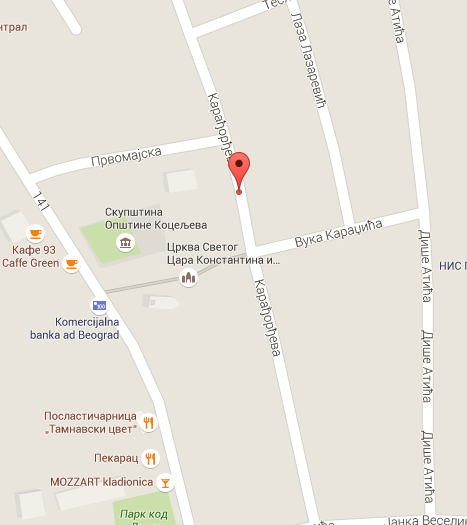 Sudski tumač za engleski jezik Koceljeva
Sudski tumač za hebrejski jezik Koceljeva
Sudski tumač za nemački jezik Koceljeva
Sudski tumač za persijski jezik Koceljeva
Sudski tumač za francuski jezik Koceljeva
Sudski tumač za hrvatski jezik Koceljeva
Sudski tumač za italijanski jezik Koceljeva
Sudski tumač za japanski jezik Koceljeva
Sudski tumač za ruski jezik Koceljeva
Sudski tumač za latinski jezik Koceljeva
Sudski tumač za norveški jezik Koceljeva
Sudski tumač za mađarski jezik Koceljeva
Sudski tumač za švedski jezik Koceljeva
Sudski tumač za makedonski jezik Koceljeva
Sudski tumač za španski jezik Koceljeva
Sudski tumač za pakistanski jezik Koceljeva
Sudski tumač za kineski jezik Koceljeva
Sudski tumač za znakovni jezik KoceljevaSudski tumač za bosanski jezik Koceljeva
Sudski tumač za poljski jezik Koceljeva
Sudski tumač za arapski jezik Koceljeva
Sudski tumač za portugalski jezik Koceljeva
Sudski tumač za albanski jezik Koceljeva
Sudski tumač za romski jezik Koceljeva
Sudski tumač za belgijski jezik Koceljeva
Sudski tumač za rumunski jezik Koceljeva
Sudski tumač za bugarski jezik Koceljeva
Sudski tumač za slovački jezik Koceljeva
Sudski tumač za češki jezik Koceljeva
Sudski tumač za slovenački jezik Koceljeva
Sudski tumač za danski jezik Koceljeva
Sudski tumač za turski jezik Koceljeva
Sudski tumač za finski jezik Koceljeva
Sudski tumač za ukrajinski jezik Koceljeva
Sudski tumač za grčki jezik Koceljeva
Sudski tumač za holandski jezik Koceljeva
Sudski tumač za korejski jezik Koceljeva
Sudski tumač za estonski jezik KoceljevaLokacijaKoceljevaInternetakademijaoxford.comTelefon069/4 – 5555 - 84Radno vreme8:00 AM – 4:00 PM9:00 AM – 2:00 PM (Subotom)